Gegeven zijn de punten A(–24,18), B(24, 18) en C(20, 40).Bereken een vergelijking van de cirkel door de punten A, B en C.Bewijs dat de bissectrice van ACB door de oorsprong gaat.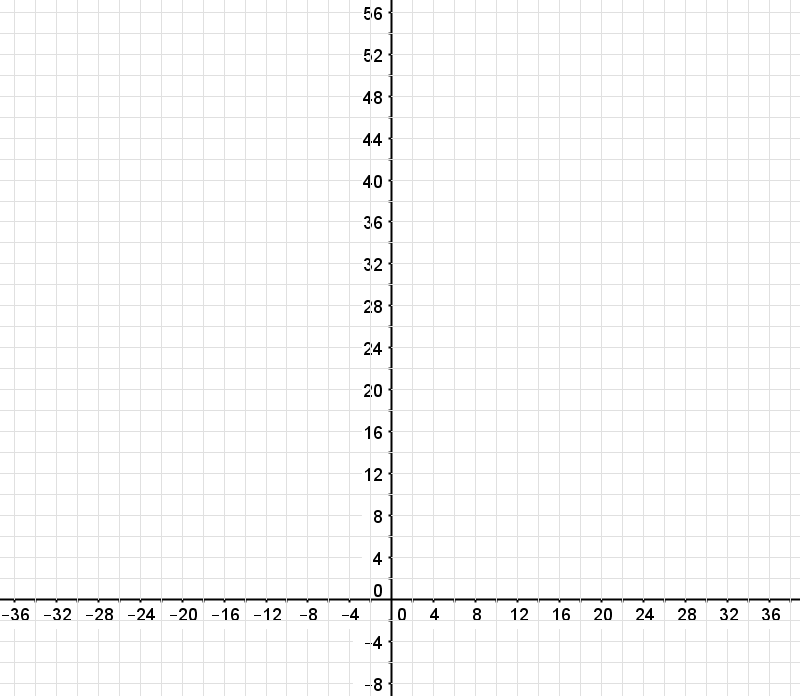 Uitwerking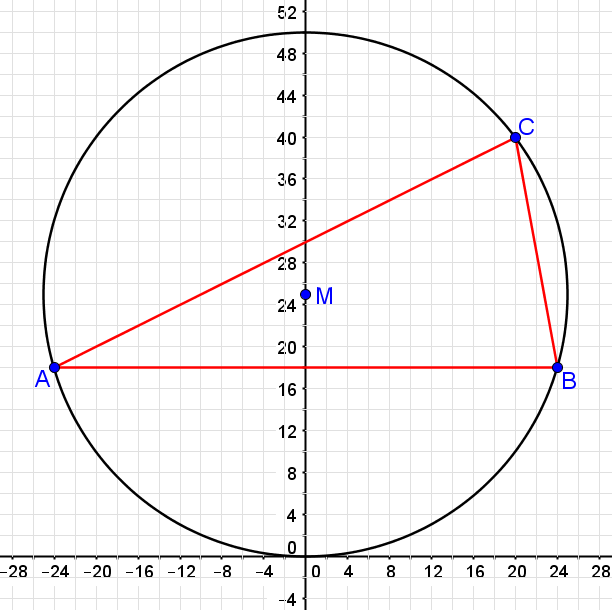 Maak eerst een schets van de situatie! 
Het middelpunt van de cirkel ligt op het snijpunt van de middelloodlijnen van de lijnstukken AB, BC en AC.
Je hebt er maar twee nodig, dus slim kiezen: De middelloodlijn van AB is de y-as: x = 0.

Middelloodlijn van BC: MBC = (22, 29)
 dus  is een normaalvector van de middelloodlijn:
2x – 11y = 2·22 – 11·29 = –275, dus een vergelijking is  2x – 11y = –275.
(Een vergelijking van de middelloodlijn van AC is  2x + y = 25.)

Snijden met de andere middelloodlijn (x = 0) geeft  y = 25, dus middelpunt M(0, 25).
De straal = AM = BM = CM = .
De vergelijking van de cirkel is:  x2 + (y – 25)2 = 625.Andere aanpak:A en B liggen op dezelfde hoogte en op gelijke afstand aan weerszijden van de y-as, dus het middelpunt M van de cirkel ligt op de y-as. Zeg middelpunt M = (0, m).
MA = MC  (of A en C invullen in de cirkelvergelijking  x2 + (y – m)2 = r2), geeft
242 + (m – 18)2 = 202 + (40 – m)2  →  576 + m2 – 36m + 324 = 400 + 1600 – 80m + m2
→  44m = 1100  →  m = 25  →  M(0, 25) en straal .
De vergelijking van de cirkel is:  x2 + (y – 25)2 = 625.  en  CB = ;     en  CA = 
Voor de richtingsvector van de bissectrice moet je twee EVEN LANGE richtingsvectoren in de richting van CA en CB bij elkaar optellen (ruitconstructie), beide lengte :
  →  , dus rc = 2.
y = 2x + b door C(20, 40) geeft b = 0, dus de bissectrice gaat door de oorsprong.

Andere aanpak:
We nemen de lijn k door O en C, vergelijking  y = 2x (met )  en laten zien dat deze gelijke hoeken maakt met vectoren  en . Omdat er maar één zo’n lijn is met deze eigenschap, moet dit dan wel de bissectrice zijn.
  en  .
Omdat de cosinussen van de twee hoeken gelijk zijn en beide hoeken duidelijk kleiner dan 180º zijn, moet dus gelden , dus k is bissectrice van ACB. En dus gaat de bissectrice door de oorsprong.